MARDİNTEPEBAĞ  İLKOKULU/ORTAOKULU MÜDÜRLÜĞÜ2019-2023 STRATEJİK PLANI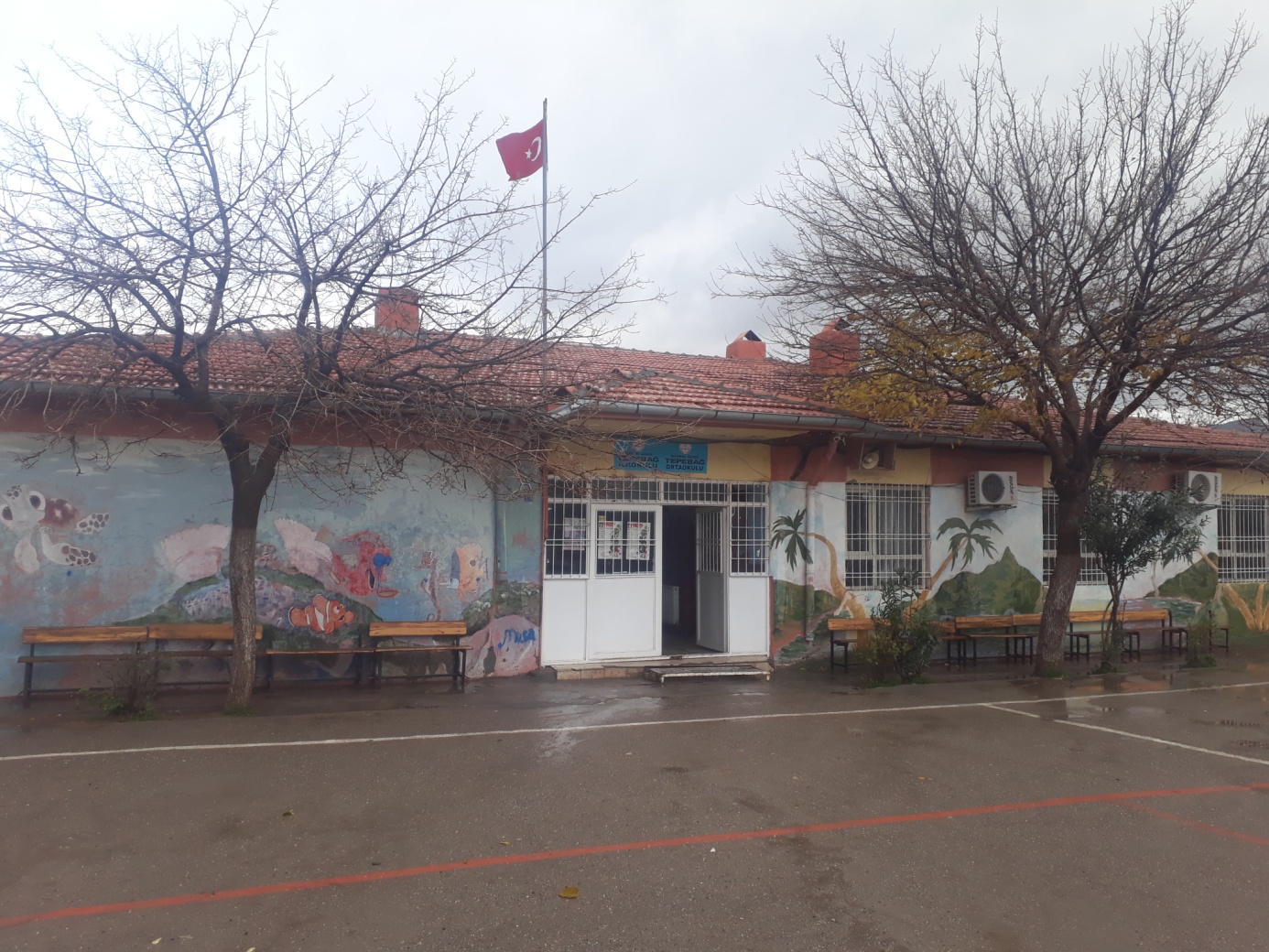 TEPEBAĞ  İLKOKULU/ORTAOKULU(1946)Okul Müdürü : Ayetullah TEMELTelefon : 482 251 33 82 Faks : ….E – mail : 719182@meb.k12.tr Web Sitesi : http://tepebagio.meb.k12.tr/Web Sitesi : http://tepebagoo.meb.k12.tr/MARDİNTEPEBAĞ   İLKOKULU MÜDÜRLÜĞÜ2019-2023 STRATEJİK PLANI2019 – 2023 Stratejik Planı; gerisinde 73 yıllık okulumuzun birikimini, kültürünü içinde barındırarak, geleceğe yönelik TKY ilkeleri ışığında okulumuzun 5 yıllık bir yol haritası olma özelliği taşımaktadır.    Bu stratejik plan ile amaçlanan, okul ile çevre ilişkilerini geliştirmeyi,  okul gelişimini sürekli kılmayı, belirlenen stratejik amaçlarla, ülkemize, çevresine faydalı, kendi ile barışık, düşünen ve özgün üretimlerde “bende varım” diyebilen nesiller yetiştirilmesi amacını taşımaktadır. Belli bir süreç içinde oluşturulan “TEPEBAĞ    İlkokulu Okulu Stratejik Planı”  ile okulumuzun misyonu ve vizyonu, kuruluş/varoluş amacına uygun bir biçimde ortaya konulmuş ve bu vizyona ulamak için stratejik amaçlar ve hedefler belirlenmiştir. TEPEBAĞ   İlköğretim Okulu Stratejik Plan¨ 2019–2023 yılları arasındaki TEPEBAĞ   İlköğretim Okulu’nun stratejik amaçlar¨ doğrultusunda, sonuçlar¨ ölçülebilir göstergeleri olan hedefler ve alt-hedefler ortaya koymaktadır. TEPEBAĞ  İLKOKULU MÜDÜRLÜĞÜARALIK- 2019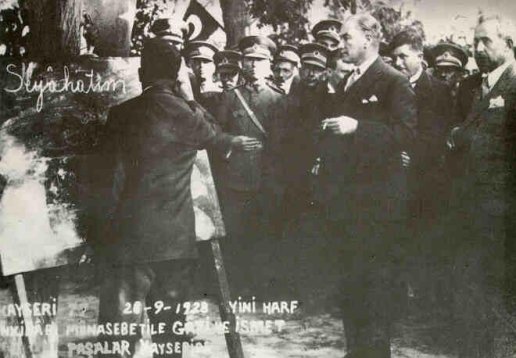 SUNUŞ21. yüzyıl yönetim modelleri içerisinde kurumların performansları doğrultusunda amaç ve hedeflerini yönetebilmeleri önem kazanmaya başlamıştır. Kurumsal kapasiteye bağlı olarak çalışacak olan idari birimlerin  yıl sonunda kendi iş alanında ki performansını ölçmenin en gerçekçi yöntemlerinden biride Kurumsal  Stratejik Planlama çalışmalarıdır. müdürlüğümüz olarak  amaç ve hedeflerinin gerçekleşmesi için yapmış olduğu çalışmaları yerinden takip etmekte ve çalışmalar sırasında işbirliğinin daha da artırılmasını önemsemekteyiz. Tepebağ İlkokulu  Müdürlüğümüzün 2019-2023 Stratejik Planında yer alan amaç ve hedeflerine ulaştığını izleme ve değerlendirme çalışmaları sürecinde mütalaa edilmiş olup bu durum memnuniyet vermektedir.2019-2023 Stratejik plan çalışmaları ilgili Kanun ile belirlenmiş olup Müdürlüğümüzün ikinci dönem stratejik plan çalışmalarını 2023 yıllarda varılmak istenen hedefler doğrultusunda çizileceğini düşünmekteyim. Mardin eğitimde rekabet edebilen, nitelikli insan kaynağı oluşturabilen, elde ettiği akademik ve sosyal başarılar ile ilimiz adına bizleri sevindirecek bir aşamaya geleceğini ümit etmekteyim. Çalışma sırasında başta Plan hazırlama ekibi ve  çalışanlarımıza teşekkür ederim.Ayetullah TEMELOkul MüdürüUYGULANMAKTA OLAN STRATEJİK PLANIN DEĞERLENDİRİLMESİOkul Bahçesinde öğrencileri sportif faaliyetlere yönlendirmek amacıyla 2 alanlı Bocce Sahası Yapıldı.Okulun bütün iç ve dış cepheleri kontrol edilerek boya badana onarımı yapıldı.Elektrik panosunun güvenliği artırıldı.Spor Bahçesindeki çizgiler yenilendiDerslerde başarı, yapılan çalışmalarla artırıldı.Okul içi ve dışı güvenlik önlemleri sürekli kontrollerle artırıldı.Ana Sınıfının genel tadilatı yapıldı, zemin Laminat Parke ile döşendi.Mescit Yapıldı.Elektirik sarfiyatını arttıran eski lambalar kaldırılarak yerine tasarruf lambaları takıldı (aşamalı olarak tüm okulda tasarruf lambalarına geçiş sağlanacak)GİRİŞTepebağ  İlkokulu Müdürlüğü olarak tüm faaliyetlerimizdeki verimliliği artırarak, çevreye duyarlı olma felsefesinden taviz vermeden, insana hizmet etmenin onurunu hissederek, personelimizin her türlü ihtiyacına karşı hassasiyetten ödün vermeden, tüm hizmet alanlarımızın memnuniyetini her zaman ön planda tutarak, mükemmele ulaşabilmek için çalışmaktayız. Tüm çalışmalarımıza paydaşlarımızı ortak ederek sağladığımız kazanımlarımız stratejik planımızın temelini oluşturdu. Teknolojide meydana gelen baş döndürücü gelişme dünyayı küçük bir köy haline getirmiştir. Çoğalan dünya nüfusunda, pastadan pay alabilmek veya var olabilmek için çok planlı ve disiplinli çalışmak bir zorunluluk haline gelmiştir. Tepebağ  İlkokulu Müdürlüğü olarak, Milletimizi eğitim yolu ile çağdaş uygarlık düzeyinin üstüne çıkarabilmek için; ilimizde okul öncesi eğitimin yaygınlaştırılması, ortaöğretimde yüzde yüz okullaşma oranının gerçekleştirilmesi ve mesleki eğitime yönelmeyi üst seviyeye çıkarmak suretiyle öğrencilerimizi hayata hazırlama gayreti içerisindeyiz. Plan  Hazırlama Ekibi GÖRSEL KAPAK……………………………………………………………………………………………………………………………………1SUNUŞ………………………………………………………………………………………………………………………………………………..3Önceki Stratejik Plan Değerlendirmesi…………………………………………………………………………………..….………..4GRAFİK ŞEKİL VE TABLOLAR…………………………………………………………………………………………………..……………6BÖLÜM………………………………………………………………………………………………………….…….………….6STRATEJİK PLAN HAZIRLIK SÜRECİ…………………………………………………………………………………….…….………….6Stratejik Planlama Süreci……………………………………………………………………………….………………..6Stratejik Plan Modeli……………………………………………………………………………………..…………………7DURUM ANALİZİ……………………………………………………………………………………………………………………………….10TARİHİ GELİŞİM………………………………………………………………………….………………………………….10YASAL YÜKÜMLÜLÜKLER VE MEVZUAT ANALİZİ………………………………….…………………………11FAALİYET ALANLARI ile ÜRÜN ve HİZMETLER…………………………………………………………………11PAYDAŞ ANALİZİ…………………………………………………………………………………………………………….11KURUM İÇİ ve DIŞI ANALİZ…………………………………………………………………………………………….13KURUM İÇİ ANALİZ………………………………………………………………………………………….………13İnsan Kaynakları………………………………………………………………………………………………………14Teknolojik Altyapı………………………………………………………………………………………….………..14Öğrenci Başına Okunan Kitap Sayısı………………………………………………………………………..14Anasınıfına Giden Öğrenci Oranı…………………………………………………………………….……….15Devamsız Öğrenci Oranı………………………………………………………………………………………….15Kaynaştırma Öğrenci Sayısı……………………………………………………………………………………..15KURUM DIŞI ANALİZ………………………………………………………………………………………………..16GZFT……………………………………………………………………………………………………………….……….16SORUN/GELİŞİM ALANLARI……………………………………………………………………………….…….19TEPEBAĞ  İLKOKULU MÜDÜRLÜĞÜ STRATEJİK PLAN MİMARİSİ…………………….…19BÖLÜMDEĞERLERİMİZ:…………………………………………………………………………………………………………….20STRATEJİK AMAÇ	…………………………………………………………………………………….……20TEMA: EĞİTİM-ÖĞRETİMDE KALİTE………………………………………………………………………..21İZLEME ve DEĞERLENDİRME……………………………………………………………………….…………………………………..21I . BÖLÜMSTRATEJİK PLAN HAZIRLIK SÜRECİStratejik Planlama Süreci  2019-2023 yıllarını kapsayacak olan Tepebağ  İlkokulu Stratejik Plan’ı aşağıdaki yasal dayanaklara göre hazırlanmıştır:  	5018 sayılı Kamu Mali Yönetimi ve Kontrol Kanunu’nun 3. Maddesi ve 9. Maddesi Kamu Kurumlarının 5 yıllık Stratejik Plan yapmalarını zorunlu hale getirmiştir.“Kamu idareleri; kalkınma planları, programlar, ilgili mevzuat ve benimsedikleri temel ilkeler çerçevesinde geleceğe ilişkin misyon ve vizyonlarını oluşturmak, stratejik amaçlar ve ölçülebilir hedefler saptamak, performanslarını önceden belirlenmiş olan göstergeler doğrultusunda ölçmek ve bu sürecin izleme ve değerlendirmesini yapmak amacıyla katılımcı yöntemlerle stratejik plan hazırlarlar”  denmektedir. 	Bu kapsamda 3797 Sayılı Milli Eğitim Bakanlığı’nın Teşkilat ve Görevleri Hakkında Kanun ve Milli Eğitim Bakanlığı tarafından 2013 yılında yayınlanan 2013/26 nolu genelgesi kapsamında ilimizin stratejik plan hazırlıklarının yapılması istenmiştir. Genelge kapsamında ilimiz Stratejik Plan Hazırlama Üst Kurulu ve hazırlama ekibinin oluşturulması talep edilmiştir. Daha sonra Bakanlığımız SGB tarafından 2019-2023 Stratejik Plan Hazırlama Kılavuzu yayınlanarak yapılacak olan çalışmaların şekil ve muhteviyatı belirlenmiştir. Kapsam olarak “Mevcut Durum Analizinin” yapılması ve bu çalışmaların hangi araçlarla tespit edileceğinin belirlenmesi, gelişim alanlarının belirlenmesi sonucunda oluşan Vizyon ifadesine ulaşmak için yapılması gereken hedeflerin neler olduğunun tespiti istenmiştir.Tepebağ  İlkokulu Müdürü Başkanlığında, Stratejik Plan Çalışmalarını Takip Etmek, Ekiplerden Bilgi Almak Ve Çalışmaları Yönlendirmek Üzere “Tepebağ  İlkokulu Müdürlüğü Stratejik Planlama Kurulu” Kurulmuştur. Kurulda Okul Müdürü, Okul Aile Birliği Başkanı, Müdür Yardımcıları Ve Rehber Öğretmen Yer Almıştır.Stratejik Planı’nın Hazırlanmasında Yapılacak İşler Konusunda Planlama Ve Hazırlık Çalışmaları Görüşülmüş, Stratejik Planlama Çalışmalarının Doğrudan Yürütülmesi Ve Üst Yönetici Ve Kurula Belirli Dönemlerde Rapor Sunmak, Yöneticinin Önerileri Doğrultusunda Çalışmaları Yürütmek Üzere “Tepebağ  İlkokulu Stratejik Plan Ekibi” Oluşturulmasına Karar VerilmiştirTablo : Tepebağ İlkokulu/Ortaokulu  Stratejik Plan EkibiMüdürlüğümüzce İç paydaşlarımıza ve Dış paydaşlarımızla yapılan görüşme ve toplantılarda Müdürlüğümüz çalışma ve hizmetleri memnuniyetleri ölçülmeye çalışılmıştır. Çalışmalar belirli dönemlerde “Tepebağ  İlkokulu Stratejik Plan Üst Kurulu”na sunulmaktadır. Bu kapsamda iş planımızda belirtilen tarihlerde planın geldiği aşamalar hakkında üst kurula brifingler verilmiştirStratejik planlama ekibi tarafından hazırlanan ve 2019-2023 yılları arası faaliyetlerin planlanmasını içeren stratejik planlama çalışmalarında iç paydaşlarımızın Müdürlüğümüzün faaliyetlerini nasıl gördüklerine ilişkin görüşlerini içeren iç paydaş çalıştayları yapılmıştır.Tepebağ  İlkokulu Müdürlüğü’nün Görev Faaliyetlerini Sürdürürken Paylaşımda Bulunduğu  Tepebağ  İlkokulu dış paydaşını belirlemiştir. İç ve dış paydaş analiz sonuçlarına göre paydaşlarımızın Müdürlüğümüzü nasıl gördüğü ortaya konmuş, güçlü ve zayıf yönlerimizin belirlenmesinde oldukça faydalı olmuştur. Bu kapsamda yapılan 2 çalıştayda ortaya konan öncelikler SWOT çalışması sırasında dikkate alınmıştır. Çalışmalarda fikir tepsisi yöntemi, kök sorun analizi ve beyin fırtınası yöntemleri kullanılmıştır.Stratejik Plan ModeliMüdürlüğümüzün 2019-2023 stratejik planın hazırlanmasında tüm tarafların görüş ve önerileri ile eğitim önceliklerinin plana yansıtılabilmesi için geniş katılım sağlayacak bir model benimsenmiştir. Bu amaca ulaşabilmek için farklı fikirlerin plan metninde yer almasına ve değerlendirilmesine özen gösterilmeye çalışılmıştır. Stratejik plan temel yapısı Müdürlüğümüz Stratejik Planlama Üst Kurulu tarafından kabul edilen Müdürlük Vizyonu ulaşabilmek amacıyla eğitimin üç temel bölümü (erişim, kalite, kapasite) ile paydaşların görüş ve önerilerini baz alır nitelikte oluşturulmuştur.Şekil : 2015-2019 Stratejik Plan Temel YapısıŞekil : 2015-2019  Stratejik  Plan Oluşum ŞemasıBÖLÜMDURUM ANALİZİ2019-2023 Stratejik Planı hazırlanırken Stratejik Plan Hazırlama ekibi olarak bu alan da Müdürlüğümüzün Tarihsel Gelişimi, Yasal yükümlülükleri ve Mevzuat Analizi, Faaliyet alanları – ürün ve hizmetlerin ilişkilendirilmesi, paydaş analizi ve Kurum içi ve dışı analizler yapılmıştır.  TARİHİ GELİŞİMOkulumuz, 1946 yılında bir dershane, bir idare odası ve bir öğreetmen lojmanı ile eğitim – öğretime başlamıştır. Mevcut binanın yanına 1972 yılında bir derslik ve bir idare odası yapılaraak derslik sayısı ikiye çıkarılmıştır. 1979 – 1980 öğretim evcut binanın yanına 1972 yılında bir derslik ve bir idare odası yapılaraak derslik sayısı ikiye çıkarılmıştır. 1979 – 1980 öğretim yılında 3 derslik 2 idare odası ve 1 öğretmenler odası bulunan bina yapılmış ilkokula geçilmiştir. 1997 – 1998 yıllarında ilköğretime geçildi. 2007 yılında İçişleri Bakanlığı ilgili kararıyla Tepebağ Köyünün, Tepebağ Mahallesine dönüşmesi kararıyla merkez okul statüsüne kavuşmuştur.  Derslik sayısının yetersiz kalması nedeniyle okulda ikili öğretim uygulaması yapılmaktadır. Okulumuz şu anda 7 Derslik ve 1 Anasınıfı olmak üzere 8 Derslikte Eğitim Öğretim faaliyetlerine devam etmektedir.Okulumuz; Ekim 2011 tarihinde yapılan basketbol ve voleybol sahasında, 2017 yılında yapılan Bocce Sahasında sportif faaliyetlerini gerçekleştirmektedir. 2012 haziran ayında yapımına başlanan “Japonya Büyükelçiliği Yerel Hibeler Projesi” Kapsamında okulun ihata duvarı, iç ve dış mekan boyası, çatılarının yenilenmesi, kalorifer sistemine geçilmesi, tüm sınıflarına projeksiyon ve dizüstü bilgisayarların monte edilmesi, kız ve erkek öğrencilerin kullanımı için dört kabinlik tuvaletlerin yapılması sağlanmıştır.Okulumuzda hizmet veren okul müdürleri Necmettin OKTAY, Şeyhmus SÜER, Bedri EKSEN, Mustafa ÇEKMEZ, Erkan EK, Ahmet AKTAŞ, Muhammet Yavuz TUNCER ve Ayetullah TEMEL ( 17/09/2018 Tarihinden itibaren, halen görevini sürdürmektedir) dir.YASAL YÜKÜMLÜLÜKLER VE MEVZUAT ANALİZİTEPEBAĞ  İLKOKULU Müdürlüğü 2019-2023 stratejik planı hazırlanırken yapılan çalışmalar içinde bulunan yasal mevzuat ve Mevzuat analizi hakkında iki strateji izlenmiştir. İlk olarak müdürlüğümüz bünyesinde çalışan şef pozisyonunda görevli personel ile toplantı yapılmıştır. Yapılan ilk toplantıda yeni plan dönemi hakkında bilgiler verilirken müdürlüğümüzün ürettiği hizmetlerin toplanması ve bunların paydaşlarımız ile eşleştirilmesi çalışması için Müdürlüğümüz ARGE birimince YVTS veri tabanı içerisinde üretilen yazılım tanıtıldı. 1 aylık süre sonunda, bir araya gelen üyelerimiz aracılığı ile mevzuat havuzu yeniden kontrolden geçirilmiştir. Kontroller sonucunda, ekleme ve çıkarma çalışmaları yapılarak mevzuat havuzu halini almıştır. FAALİYET ALANLARI ile ÜRÜN ve HİZMETLEROkulumuz yasalarla belirlenen görevlerini yerine getirmekle görevlendirilmiştir. Bu kapsamda  analiz edilerek faaliyet alanları boyutlandırılmıştır.  TEPEBAĞ  İLKOKULU Müdürlüğü faaliyet alanları; Eğitim Öğretim  HizmetleriSosyal ve Kültürel HizmetlerRehberlik ve Yönlendirme HizmetleriYönetsel GörevlerBelirlenen ürün ve hizmetlerin birbirleriyle olan ilişkileri gözetilerek belirli faaliyet alanları altında toplulaştırılması, kuruluşun organizasyon şemasının ve faaliyetlerinin bütününün gözden geçirilmesi açısından faydalı bir çalışma olmuştur. Belirlenen faaliyet alanları, stratejik planlama sürecinin daha sonraki aşamalarında dikkate alınmıştır. Ayrıca, paydaşların görüş ve önerileri alınırken, bu aşamada belirlenen faaliyet alanları bazında çalışmalar yürütülmüştür.D.PAYDAŞ ANALİZİPlanlama sürecinde katılımcılığa önem veren kurumumuz, tüm paydaşların görüş, talep, öneri ve desteklerinin stratejik planlama sürecine dâhil edilmesini hedeflemiştir. Tepebağ İlkokulu/Ortaokulu Müdürlüğü, faaliyetleriyle ilgili ürün ve hizmetlere ilişkin memnuniyetlerin saptanması konularında başta iç paydaşlar olmak üzere kamu kurumları, işverenler, sivil toplum kuruluşları, yerel yönetim ve yöneticilerinden oluşan dış paydaşların büyük bölümünün stratejik planlama sürecine katılımını sağlamıştır. Bunu gerçekleştirmeye yönelik olarak Stratejik Planlama Ekibi ve ilimizdeki okul ve kurum yöneticileri ile toplantılar düzenlenmiş ve katılımcıların paylaşımları sonucunda kurumumuzun paydaşlarla ilişkilerinin seviyesi ve önceliklerin tespit edilmesine çalışılmıştır. Paydaş toplantılarından sonra iç ve dış paydaşlara yönelik paydaş anketleri düzenlenmiştir. Paydaşların önerileri değerlendirerek, yasaların ve maddi imkânların el verdiği ölçüde stratejik planlamaya dâhil edilmiştir. Son olarak TEPEBAĞ  İLKOKULU Müdürlüğü paydaşları, iç paydaşlar, dış paydaşlar ve yararlanıcı temelinde ayrımlandırılmış; iç /dış paydaş ve yararlanıcıları da, temel ve stratejik konumları belirtilmiştir. Bu paydaşlar, kuruma girdi sağlayan, ürün ve hizmet sunulan, iş birliği içinde olunan, faaliyetlerimizden etkilenen ve faaliyetlerimizi etkileyen kesimlerden oluşma noktasındaki önceliklerine göre de aşağıdaki gibi sınıflandırılmıştır. Paydaş analizinde aşamalar:Paydaşları tespitiPaydaşların önceliklendirilmesiPaydaşların değerlendirilmesiGörüş ve önerilerin alınması1.Paydaşların TespitiPaydaş analizinin ilk aşamasında, kurumumuzun paydaşlarının kimler olduğunun tespit edilebilmesi için; Kurumumuzun faaliyet ve hizmetleri ile ilgisi olanlar kimlerdir? Kurumumuzun faaliyet ve hizmetlerini yönlendirenler kimlerdir? Kurumumuzun sunduğu hizmetlerden yararlananlar kimlerdir? Kurumumuzun faaliyet ve hizmetlerden etkilenenler ile faaliyet ve hizmetlerini etkileyenler kimlerdir? Sorularına cevap aranmıştır. Bu aşamada stratejik planlama ekibi, kurumumuzun bütün paydaşlarını ayrıntılı olarak belirtmiş ayrıca bir paydaşta farklı özellik, beklenti ve öneme sahip alt gruplar mevcutsa; paydaşlar bu alt gruplar bazında ele alınarak büyük çaplı bir paydaş listesi oluşturmuştur.Paydaşların kurumla ilişkileri belirlenerek iç paydaş / dış paydaş / yararlanıcı olarak sınıflandırılması yapılmıştır.2.Paydaşların ÖnceliklendirilmesiPaydaşların önceliklendirilmesin de,  paydaşın kurumun faaliyetlerini etkileme gücü ile kurumun faaliyetlerinden etkilenme dereceleri göz önünde bulundurulmuş ve öncelik vereceğimiz paydaşlar belirlenerek paydaş listesi indirgenmiştir. Bu çalışmada paydaş önceliklendirme matrisinden yararlanılmıştır.Tablo :Paydaşların Önceliklendirilmesi3.Paydaşların Değerlendirilmesi 	Stratejik Planlama Ekibi, paydaşın / kuruluşun hangi faaliyeti/hizmeti ile ilgili olduğunu ve kurumumuz ile paydaşların birbiri için taşıdıkları önem ve etkileme gücünü gösteren bir Etki/Önem matrisi ile Ürün/Hizmet matrisi hazırlanmasına karar vermiştir. Bu matris sayesinde öncelikli paydaşlarla gerçekleştirilebilecek çalışmaları ve izlenecek politikaların niteliği gösterilmiştir. Bu matrisle etki (zayıf ve güçlü), paydaşın kurumumuz faaliyet ve hizmetlerini yönlendirme, destekleme veya olumsuz etkileme gücünü; önem ise kurumumuzun paydaşın beklenti ve taleplerinin karşılanması konusunda verdiği önceliğin belirlenmesinde kullanılmıştır. Paydaşların kurumumuz açısından etkisi ve önemine göre takip edilecek politikalar “İzle”, “Bilgilendir”, “İşbirliği yap” ve “Birlikte çalış” olarak belirlenmiştir.E.KURUM İÇİ ve DIŞI ANALİZKURUM İÇİ ANALİZ Şekil : TEPEBAĞ  İLKOKULU .Müdürlüğü  Örgütsel Yapıİnsan Kaynakları Tablo  :TEPEBAĞ  İLKOKULU Müdürlüğü personel yapısıTeknolojik Alt YapıTablo  : TEPEBAĞ  İLKOKULU Teknolojik Alt YapısıÖğrenci Başına Okunan Kitap Sayısı.Anasınıfına Giden Öğrenci Oranı.Devamsız  Öğrenci Oranı. Kaynaştırma Öğrencisi Sayısı.KURUM DIŞI ANALİZMüdürlüğümüz  görev alanına ilişkin üst politika  belgeleri incelenerek aşağıdaki başlıklar halinde oluşturulmuştur.Mardin Derik İlçe MEM 2019-2023 Stratejik PlanıPEST ANALİZİ  DIŞ PAYDAŞ ANALİZİ  Okul faaliyetlerinden etkilenen veya etkileyen okul dışındaki kişi, grup ve kuruluşlardır.MEBMardin ValiliğiMardin İl Milli Eğitim MüdürlüğüKaymakamlıkİlçe Milli Eğitim MüdürlüğüDerik  Belediyesiİlçe HastanesiEmniyet Müdürlüğü/ Jandarma KarakoluMezunlarımızÇevremizdeki diğer eğitim kurumlarıGZFT Müdürlüğümüz tarafından hazırlanan 2019-2023 Stratejik  Planı çalışmaları kapsamında dış paydaşlara yönelik oluşturulan masa başı  değerlendirmeleri yapılmıştır.SORUN/GELİŞİM ALANLARITEPEBAĞ  İLKOKULU Müdürlüğü olarak mevcut durum analizimizin yapılması ile ortaya çıkan temel sorunlarımız ve gelişim alanlarımızın hangileri olduğu analizler sonucunda ortaya çıkarılmıştır. Gelişim/Sorun Alanları ListesiEğitim ve Öğretime Erişim Gelişim/Sorun Alanlarıİlköğretimde devamsızlıkZorunlu eğitimden erken ayrılmaTemel eğitimden ortaöğretime geçişEğitim ve Öğretimde Kalite Gelişim/Sorun AlanlarıEğitim öğretim sürecinde sanatsal, sportif ve kültürel faaliyetlerOkuma kültürü Öğretmenlere yönelik hizmetiçi eğitimlerÖğretmen yeterlilikleri(Branş) Yabancı dil yeterliliğiKurumsal Kapasite Gelişim/Sorun AlanlarıOkul ve kurumların fiziki kapasitesinin yetersizliği (Eğitim öğretim ortamlarının yetersizliği)Okul ve kurumların sosyal, kültürel, sanatsal ve sportif faaliyet alanlarının yetersizliğiEğitim, ve sosyal hizmet ortamlarının kalitesinin artırılmasıDonatım eksiklerinin giderilmesiOkullardaki fiziki durumun özel eğitime gereksinim duyan öğrencilere uygunluğu TEPEBAĞ  İLKOKULU MÜDÜRLÜĞÜ STRATEJİK PLAN MİMARİSİMisyonOkulumuz öğrencilerini;  ilgi ve yeteneklerini geliştirerek onları hayata ve üst öğrenime hazırlamak,  haklarını kullanma, başkalarının haklarına saygı duyma, görevini yapma ve sorumluluk yüklenebilen birey olma bilincini kazandırmak,  millî ve evrensel kültür değerlerini tanımalarını,  kendilerine, ailelerine, topluma ve çevreye olumlu katkılar yapan, kendisi, ailesi ve çevresi ile barışık, başkalarıyla iyi ilişkiler kuran, iş birliği içinde çalışan, hoşgörülü ve paylaşmayı bilen, dürüst, erdemli, iyi ve mutlu yurttaşlar olarak yetiştirmektir.Vizyon: Çevresinde kabul gören,  örnek bir eğitim kurumu olmak.Temel DeğerlerNitelikli eğitim,Okulumuz, öğrencilerine nitelikli eğitimi vermek için tüm eğitim çalışanları ile birlikte daima bir çaba içindedirler.Bireysel öğrenme ve becerileri desteklemek,Okulumuz, her öğrencinin farklı öğrenme  yöntemlerinin ve becerilerinin olduğuna inanır ve öğrenme işlevini buna göre düzenler.Açıklık ve erişilebilirlik,Okulumuz,  okulun eğitim ve öğretim süreçleri içinde ki her türlü etkinlikleri gizli olmayıp, bireysel bilgiler hariç,  paydaşlarına açıktır. Paydaşlarımız tümü okulun sunduğu hizmetlerden faydalanabilir.Hesap verilebilirlik,Okulumuz, her türlü kaynağın elde edilmesi ve kullanmasında görevli ve yetkili olanların, kaynakların etkili, ekonomik, verimli ve mevcut mevzuata uygun olarak elde edilmesinden raporlanmasından ve kötüye kullanılmaması için gerekli önlemlerin alınmasından sorumlu olması ve yetkili kılınmış mercilere hesap verir.Etkili okul içi ve dışı iletişim,Okulumuzda, tüm paydaşlar arasında saygıya dayalı okul içi ve dışı iletişim kanalları açıktır.Hakkaniyet ve eşitlik,Okulumuzda, tüm paydaşlarımızın sorumluluk ve hakları dengeli olup paydaşları arasında ayrımcılık yapılmaz,Beyan dayalı güven,Okulumuzda, aksi ispatlana kadar, yasal yükümlülükler hariç, paydaşların beyanları esas alınır.TEPEBAĞ  İLKOKULU nun Stratejik AmaçlarıÖğrencilere yönelik güçlü bir okul içi ve dışı sosyal etkinlik çerçevesi geliştirmek.Tüm paydaşlara yönelik toplumsal hak ve sorumluluk bilinci geliştirmek.Öğrencilerimiz ve eğitim çalışanlarına   kişisel gelişimlerine yönelik  çalışmalar içinde bulunmakÖğretime Yönelik Stratejik Amaçlar1.Etkili öğrenme sağlanması2. Müfredatın yıl boyunca amacına uygun işlenmesi3. Bireysel öğrenmeyi ön plana çıkarmak4. Bir üst öğrenime devam oranını artırmakYönetime Yönelik Stratejik AmaçlarÖğrencinin tüm işlem süreçlerini zamanında yapmakÖğretmene yönelik yönetim süreçlerini zamanında yapmakOkul muhasebesini geliştirmek ve paydaşların güvenini kazanmakKurumsal İlişkilere Yönelik Stratejik Amaçlarİlçe içi ve dışı diğer İlkokul ve orta öğretim kurumları ile ilişkileri geliştirmekOkul-çevre ilişkisini geliştirmekMezunlarımızla ilişkilerimizi geliştirmekOkul kültürünü geliştirmekD. İZLEME VE DEĞERLENDİRME           TEPEBAĞ    İlköğretim Okulu Stratejik Planı 2019-2023 yıllarını kapsayan bir dönem için hazırlanmıştır. Planın başarısı için bu dönem içinde yıllık olarak revize edilmesi gerekmektedir. Bu değerlendirme faaliyet alanları çerçevesinde ilerleme sağlanan ve sağlanamayan alanların ortaya konulacağı bu raporlar, faaliyetlerin sürekli geliştirilmesi için plana ışık tutacaktır                                                                                                              Ayetullah TEMEL							          	                                 Okul MüdürüAdı SoyadıÜnvanıGöreviGökmen GÖVENMüdür YardımcısıBaşkanAyşegül VURMAZÖğretmenÜyeYakup ASIÖğretmenÜyeFaysal DEMİRÖğretmenÜyeHüsniye NERKİZÖğretmenÜyeZeynep ÇAĞIRDANVeliÜyeHalil KOYUNVeliÜyePAYDAŞLARİÇ PAYDAŞDIŞ PAYDAŞYARARLANICIPaydaşın Kurum Faaliyetlerini Etkileme DerecesiPaydaşın Taleplerine verilen ÖnemSonuçPAYDAŞLARİÇ PAYDAŞDIŞ PAYDAŞYARARLANICINEDEN PAYDAŞ‘’Tam 5,  Çok 4,  Orta 3,  Az 2,  Hiç 1’’‘’Tam 5,  Çok 4,  Orta 3,  Az 2,  Hiç 1’’SonuçPAYDAŞLARİÇ PAYDAŞDIŞ PAYDAŞYARARLANICINEDEN PAYDAŞ1,2,3 İzle4,5 Bilgilendir1,2,3 Gözet4,5 Birlikte ÇalışSonuçPERSONEL YAPISIPERSONEL YAPISIPERSONEL YAPISINormMevcutYönetici33Öğretmen2117Hizmetli11TEKNOLOJİK ALT YAPITEKNOLOJİK ALT YAPIBilgisayar7 AdetAkılı tahta----Fotokopi Makinası3 AdetLazer Yazıcı0 AdetTarayıcı0 AdetÖğretim YılıÖğrenci Başına Okunan Kitap Sayısı2015-201672016-201782017-201892018-2019132019 - 20207Öğretim Yılıİlkokul birinci sınıföğrencilerinden en az bir yılokul öncesi eğitim almışolanların oranı (%)2015-2016                 % 12016-2017% 12017-2018% 882018-2019% 652019 - 2020%69Öğretim Yılıİlkokulda 20 gün ve üzeridevamsız öğrenci oranı (%)2015-2016% 52016-2017% 52017-2018% 72018-2019% 32019 - 2020% 5Öğretim YılıÖğrenci SayısıAçılan Destek Eğitim Odası2015-2016-02016-2017-02017-2018202018-2019212019 - 202030Güçlü yönlerZayıf Yönler1-Sınıf mevcutlarının eğitim-öğretime elverişli olması,2-Okulumuzun köklü bir tarihi geçmişe sahip olması,3-Öğrenci başına düşen açık alan oranının yeterli olması,4-Öğrencilerin sosyal ve kültürel faaliyetlere katılımlarının yüksek olması,5-Öğrencilerin okula devamının sağlanması,6-Disiplinsizlik ve karmaşa bulunmaması,7- Öğretmenler kurulunda alınan kararların herkes tarafından benimsenip uygulanabilmesi,8-Öğrenci Meclisi çalışmalarının amacına uygun olarak yürütülmesi,9- Teknolojik alt yapıdan öğretmenlerin yararlanma düzeylerinin yüksek olması.1- Ekonomik kaynak yetersizliği,2- Okul-veli işbirliğinin istenen düzeyde olmaması,3-Okulumuzun fiziki altyapısının yeterli olmaması,4-Proje, beceri üretme potansiyelinin düşük olması,5-Rehberlik çalışmalarının etkili ve verimli olmaması.FırsatlarGFGZ1.Yakın sosyal çevrede ve şehir ölçeğinde eğitim kurumuna destek olma eğiliminin yüksek olması,2. Bulunduğu bölgede ilk kurulan okul olmasından kaynaklanan yetişkin mezun sayısının yüksekliği ve niteliği,3.Yerel Yönetimin eğitim hizmetlerine yönelik duyarlılığı,4.Konum itibariyle, kentleşmenin getirdiği, trafik, gürültü, sosyal karmaşa gibi olumsuzluklardan göreli olarak daha az etkilenmesi.Okul eski evlerin yıkılarak modern yapıların yapılıyor olması.Nüfusun hızlı artmasının sonucu yeni okul binasının yapılması için zemin oluşturması ve bunun değerlendirilmesi.Tehditler  GTZT1.Giderek yoğunluk kazanan ekonomik, sosyal ve kültürel tatmin düzeyi düşük nüfus yoğunlaşmasının baskısı,2.Nüfus rejimindeki istikrarsızlık, artan hareketlilik,3.Sosyal kesimler arasındaki ekonomik ve kültürel kopukluklar,4.Fiziki altyapıdan kaynaklanması olası sorunlar.Yenilenen çok katlı binalardaki yeni ekonomik olarak daha güçlü velilerle, güçlü okul aile birliğinin kurulması.Sosyal aktivelerin artırılması.Rehberlik çalışmalarının artılarak velilerin bilinçlendirme çalışmalarının yapılması.